           Приложениек постановлению администрацииНаходкинского городского округаС Х Е М А   № 342Размещения нестационарного торгового объекта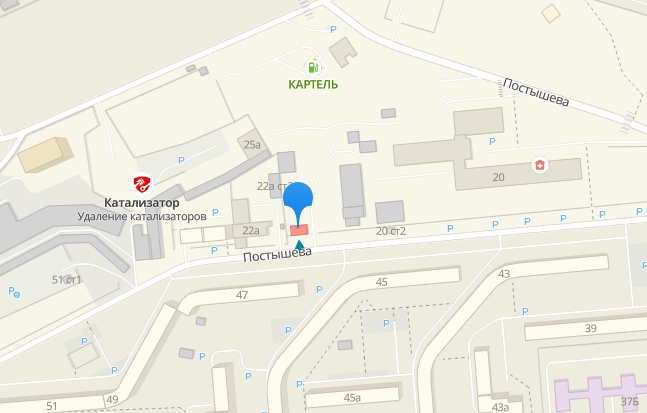 Вид нестационарного торгового объектаСпециализацияМестоположение объектаПлощадь объекта / площадь земельного участка, кв.мКоординаты земельного участка, МСКПавильонПродовольственные товарыМестоположение: Примерно 31 м на север от жилого дома расположенного по ул. Постышева, 4772X1 328653,68          Y1 2232145,81X2 328652,56          Y2 2232134,51X3 328659,77          Y3 2232133,80X4 328660,88          Y4 2232145,10X5 328653,68          Y5 2232145,81